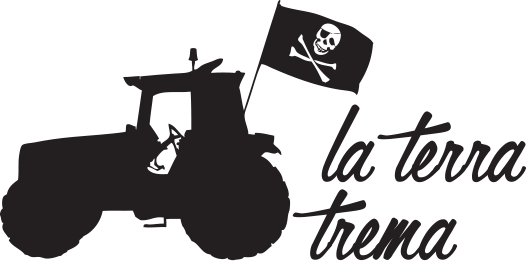 autocertificazione e prezzo sorgente
la pastaIL PRODUTTORENome produttore/azienda e ragione sociale: Indirizzo (via, CAP, Comune, Provincia): 
Telefono: 
Fax: 
E-mail: 
Sito internet: Proprietario:  
Possibilità di visitare l'azienda (si o no; se sì indicare in quali giorni): 
Eventuali strutture ricettive (tipologia e n° posti): 
Descrizione del nucleo famigliare e loro coinvolgimento nelle attività agricole (descrizione sintetica):Estensione terreni (ha): 
Superficie coltivata (ha, altitudine): 
Tipo di conduzione (proprietà/affitto/altro): 
Tipo di coltivazione (convenzionale, integrato, biologico, biodinamico, con o senza certificazione, altre particolarità): 
Eventuali società di certificazione: 
Eventuale laboratorio di analisi utilizzato: Consulenti: 
Lavoratori fissi (indicare il numero): 
Lavoratori stagionali (indicare il numero): 
Tipologia di contratto di lavoro utilizzata per i lavoratori fissi: 
Tipologia di contratto di lavoro utilizzata per i lavoratori stagionali: 
Ricorso a lavoro interinale (si o no, frequenza): Numero totale di kg prodotti (mediamente): 
Vendita diretta (specificare se in azienda, mercati, fiere, e la percentuale): 
Vendita nella media e/o grande distribuzione (specificare la percentuale e in quali catene, per esempio Coop, Eataly, ecc.): 
Totale vendite ultimo anno (solo pasta, fatturato e vendita diretta): Una breve storia dell’azienda: 
Cenni storici e geografici sul territorio (informazioni sintetiche): 
Condizioni ambientali del posto e dell’area di produzione (eventuali rischi ambientali): I miei principi e idealità di produttore: La mia opinione sull'utilizzo di OGM: LA PASTATipologie di pasta prodotte
Quantità prodotta/anno (specificare se di differenti tipologie)Pasta simbolo dell'azienda
Caratteristiche della pasta (biologico, biodinamico con o senza certificazione, altre particolarità)
Tipologia farine utilizzate
Provenienza farine utilizzate (indicare: produttore e zona)
Certificazioni delle farine (se esistenti)
Provenienza acqua utilizzata
Provenienza sale utilizzato
Provenienza e tipologia uova (se utilizzate) 
Altri addittivi e aromi (tipo e provenienza)Processo di lavorazione
Tecnologia utilizzata
Tempo di essiccazione
Modalità di essiccazione
Temperatura di essiccazioneLuogo e modalità di confezionamento: 
Tipi di confezioni disponibili: 
Luogo e modalità di vendita (azienda, negozi, supermercati, etc.): Descrizione organolettica e liberaLa mia pasta è: PREZZO SORGENTE Prezzo sorgente al kg (indicare se ivato o meno): 
Prezzo medio confezione: 
Costi di spedizione: Eventuali altre considerazioni: 